2018年硕士研究生复试资格审查的具体要求及说明    根据教育部《2018年全国硕士研究生招生工作管理的规定》（教学[2017]9号）等文件规定，在复试前必须对考生报名材料原件（包括：居民身份证、学历学位证书（以报名现场确认截止日期前所获得的文凭为准）、学历学籍认证报告、学生证等）及考生资格进行严格审查，对不符合规定者，不予复试。特别要加大对专项计划、享受初试加分、调剂录取等招生类型考生的审查力度，对考生的学历（学籍）信息有疑问的，招生单位应要求考生在规定时间内提供权威机构出具的认证证明。现就2018年硕士研究生复试资格审查具体事宜说明如下：1.考生须交验有效二代身份证原件和1份复印件。
2.应届本科毕业生提交完整注册的学生证和1份复印件、大学期间7个学期完整的成绩单（须盖有学校教务部门红章）；非应届毕业生须交验本科毕业证书原件和1份复印件；提前毕业应届本科生须提供所在学校允许其提前毕业的正式文件（带文号，如为复印件，须加盖学校公章）。
3.提交1份《学历认证报告》或《教育部学历证书电子注册备案表》或《教育部学籍在线验证报告》。认证办法详见中国高等教育学生信息网（http://www.chsi.com.cn/）。取得境外大学文凭的考生复试报到时，须提交“教育部留学服务中心”出具的认证报告，相关认证流程请查询中国留学网（http://www.cscse.edu.cn）。招生单位对考生提交的认证报告须在网上进行复核（国内学历在学信网，国外学历在教育部留学服务中心网）。
4.提交1份《中南财经政法大学硕士研究生复试政审函调表》（链接1.rar），须加盖有关公章。
5.提交1份《中南财经政法大学硕士研究生复试素质和能力考核登记表》（链接2.rar），附相关证明材料原件和复印件各1份（复印件须提交）。
6．提交1份《2018年招收攻读硕士学位研究生复试通知书》（研究生招生系统中打印，另行开通）。
7.报考“退役大学生士兵”专项硕士研究生招生计划的考生还应提交本人《入伍批准书》和《退出现役证》两证的原件与复印件1份。
未提交或未按时提交《认证报告》或《教育部学历证书电子注册备案表》或《教育部学籍在线验证报告》，取消复试资格。对于资格审查时提供虚假信息或证明材料者，不论何时，一经查实，取消其复试或拟录取资格。
                                                                                                                  研究生招生办公室
                                                                                                                      2018年3月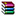 